Ben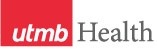 WEEKLY RELAYSWEEKLY RELAYSMarch 2, 2017YOUR DEPARTMENT NEWS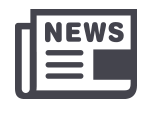 YOUR DEPARTMENT NEWSYOUR DEPARTMENT NEWSUTMB NEWS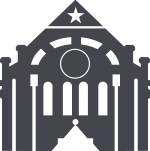 UTMB NEWSJohn Sealy Hospital fire update:Recovery continues to progress, with several patient-care units moving back to John Sealy Hospital; the front desk is now being covered 24/7, the circle drive is now open to patients, and public elevators are in service. Check https://www.utmb.edu/recovery for the latest on which areas of the hospital are now open. As noted in President Dr. David Callender’s global message to employees on March 1, UTMB’s thorough investigation into the fire continues, and we will share as much information as possible when it’s complete. Thank you to our hard-working staff for your remarkable efforts in getting the hospital back up and running to this point.Holiday schedules for fiscal years 2018 and 2019:The FY18 and FY19 holiday schedules are now available at https://hr.utmb.edu/employees/. UTMB provides benefits-eligible employees with paid time off to observe authorized state holidays. To ensure patient access and continuity of care, holidays can vary in some departments. If the work schedule or duties of your department make it necessary for you to work on a holiday, you may accrue holiday time off for use on another day that is mutually agreeable to you and your supervisor or receive holiday pay in lieu of a day off (if available in your area). Accrued holidays must be taken within 12 months of the date accrued. It is important to check with your supervisor prior to each holiday regarding the work status of your area.John Sealy Hospital fire update:Recovery continues to progress, with several patient-care units moving back to John Sealy Hospital; the front desk is now being covered 24/7, the circle drive is now open to patients, and public elevators are in service. Check https://www.utmb.edu/recovery for the latest on which areas of the hospital are now open. As noted in President Dr. David Callender’s global message to employees on March 1, UTMB’s thorough investigation into the fire continues, and we will share as much information as possible when it’s complete. Thank you to our hard-working staff for your remarkable efforts in getting the hospital back up and running to this point.Holiday schedules for fiscal years 2018 and 2019:The FY18 and FY19 holiday schedules are now available at https://hr.utmb.edu/employees/. UTMB provides benefits-eligible employees with paid time off to observe authorized state holidays. To ensure patient access and continuity of care, holidays can vary in some departments. If the work schedule or duties of your department make it necessary for you to work on a holiday, you may accrue holiday time off for use on another day that is mutually agreeable to you and your supervisor or receive holiday pay in lieu of a day off (if available in your area). Accrued holidays must be taken within 12 months of the date accrued. It is important to check with your supervisor prior to each holiday regarding the work status of your area.TOPICSLEGEND	PATIENT CARE	EDUCATION & RESEARCH	INSTITUTIONAL SUPPORT	CMC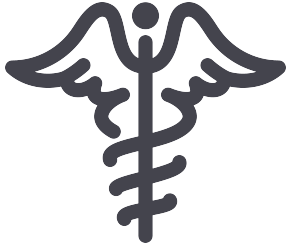 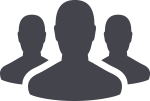 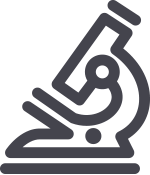 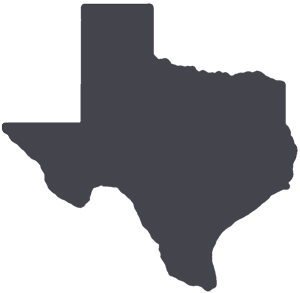 	PATIENT CARE	EDUCATION & RESEARCH	INSTITUTIONAL SUPPORT	CMC	PATIENT CARE	EDUCATION & RESEARCH	INSTITUTIONAL SUPPORT	CMC	PATIENT CARE	EDUCATION & RESEARCH	INSTITUTIONAL SUPPORT	CMCAROUND UTMB (Use the legend above to quickly find items of interest to your team)AROUND UTMB (Use the legend above to quickly find items of interest to your team)AROUND UTMB (Use the legend above to quickly find items of interest to your team)AROUND UTMB (Use the legend above to quickly find items of interest to your team)AROUND UTMB (Use the legend above to quickly find items of interest to your team)UTMB NEWS (continued)Going the Extra Mile:UTMB’s GEM Program provides a quick and easy way for employees, students and volunteers to recognize each other for their extraordinary service, caring and compassion. The HR Talent and Organizational Development team will visit the following locations to offer information on this program: League City Campus Hospital (hallway adjacent to Lori’s Gift Shop) – March 8 from 8 a.m. to noonAngleton Danbury Campus Hospital (near Bayou Café) – March 9 from 8 a.m. to noonJohn Sealy Hospital (near Café on the Court) – March 10 from 7 to 11 a.m.Stop by to learn more about sending and receiving GEM cards and to pick up a free gift (while supplies last). Details about the program are also available at https://www.utmb.edu/gem/. Spring into motion with the UT System Activity Challenge:This four-week challenge begins April 3 and is open to all UT SELECT medical plan members and dependents age 18 and above. Participants will be eligible for rewards by recording their minutes of exercise each day. Sign up now at www.utlivingwell.com or see iUTMB for more details. Registration for the challenge ends April 10.Leading the way in Correctional Managed Care:Dr. Owen Murray, UTMB’s vice president of Offender Health Services, has been named a commissioner on Health Care for the American Correctional Association’s Commission on Accreditation for Corrections (CAC) for the 2017-2021 term. The CAC is the official accrediting body of the American Correctional Association, which is responsible for accrediting nearly 1,400 facilities across the United States and around the world. These include federal, state, local and private facilities of all types and sizes under ACA’s standards. Created in 1974, the Commission comprises a representative body of corrections professionals from all areas of the field—adult corrections and detention, juvenile corrections and detention, community corrections, probation, parole, and correctional health services.UTMB NEWS (continued)Going the Extra Mile:UTMB’s GEM Program provides a quick and easy way for employees, students and volunteers to recognize each other for their extraordinary service, caring and compassion. The HR Talent and Organizational Development team will visit the following locations to offer information on this program: League City Campus Hospital (hallway adjacent to Lori’s Gift Shop) – March 8 from 8 a.m. to noonAngleton Danbury Campus Hospital (near Bayou Café) – March 9 from 8 a.m. to noonJohn Sealy Hospital (near Café on the Court) – March 10 from 7 to 11 a.m.Stop by to learn more about sending and receiving GEM cards and to pick up a free gift (while supplies last). Details about the program are also available at https://www.utmb.edu/gem/. Spring into motion with the UT System Activity Challenge:This four-week challenge begins April 3 and is open to all UT SELECT medical plan members and dependents age 18 and above. Participants will be eligible for rewards by recording their minutes of exercise each day. Sign up now at www.utlivingwell.com or see iUTMB for more details. Registration for the challenge ends April 10.Leading the way in Correctional Managed Care:Dr. Owen Murray, UTMB’s vice president of Offender Health Services, has been named a commissioner on Health Care for the American Correctional Association’s Commission on Accreditation for Corrections (CAC) for the 2017-2021 term. The CAC is the official accrediting body of the American Correctional Association, which is responsible for accrediting nearly 1,400 facilities across the United States and around the world. These include federal, state, local and private facilities of all types and sizes under ACA’s standards. Created in 1974, the Commission comprises a representative body of corrections professionals from all areas of the field—adult corrections and detention, juvenile corrections and detention, community corrections, probation, parole, and correctional health services.UTMB NEWS (continued)Going the Extra Mile:UTMB’s GEM Program provides a quick and easy way for employees, students and volunteers to recognize each other for their extraordinary service, caring and compassion. The HR Talent and Organizational Development team will visit the following locations to offer information on this program: League City Campus Hospital (hallway adjacent to Lori’s Gift Shop) – March 8 from 8 a.m. to noonAngleton Danbury Campus Hospital (near Bayou Café) – March 9 from 8 a.m. to noonJohn Sealy Hospital (near Café on the Court) – March 10 from 7 to 11 a.m.Stop by to learn more about sending and receiving GEM cards and to pick up a free gift (while supplies last). Details about the program are also available at https://www.utmb.edu/gem/. Spring into motion with the UT System Activity Challenge:This four-week challenge begins April 3 and is open to all UT SELECT medical plan members and dependents age 18 and above. Participants will be eligible for rewards by recording their minutes of exercise each day. Sign up now at www.utlivingwell.com or see iUTMB for more details. Registration for the challenge ends April 10.Leading the way in Correctional Managed Care:Dr. Owen Murray, UTMB’s vice president of Offender Health Services, has been named a commissioner on Health Care for the American Correctional Association’s Commission on Accreditation for Corrections (CAC) for the 2017-2021 term. The CAC is the official accrediting body of the American Correctional Association, which is responsible for accrediting nearly 1,400 facilities across the United States and around the world. These include federal, state, local and private facilities of all types and sizes under ACA’s standards. Created in 1974, the Commission comprises a representative body of corrections professionals from all areas of the field—adult corrections and detention, juvenile corrections and detention, community corrections, probation, parole, and correctional health services.UTMB NEWS (continued)Going the Extra Mile:UTMB’s GEM Program provides a quick and easy way for employees, students and volunteers to recognize each other for their extraordinary service, caring and compassion. The HR Talent and Organizational Development team will visit the following locations to offer information on this program: League City Campus Hospital (hallway adjacent to Lori’s Gift Shop) – March 8 from 8 a.m. to noonAngleton Danbury Campus Hospital (near Bayou Café) – March 9 from 8 a.m. to noonJohn Sealy Hospital (near Café on the Court) – March 10 from 7 to 11 a.m.Stop by to learn more about sending and receiving GEM cards and to pick up a free gift (while supplies last). Details about the program are also available at https://www.utmb.edu/gem/. Spring into motion with the UT System Activity Challenge:This four-week challenge begins April 3 and is open to all UT SELECT medical plan members and dependents age 18 and above. Participants will be eligible for rewards by recording their minutes of exercise each day. Sign up now at www.utlivingwell.com or see iUTMB for more details. Registration for the challenge ends April 10.Leading the way in Correctional Managed Care:Dr. Owen Murray, UTMB’s vice president of Offender Health Services, has been named a commissioner on Health Care for the American Correctional Association’s Commission on Accreditation for Corrections (CAC) for the 2017-2021 term. The CAC is the official accrediting body of the American Correctional Association, which is responsible for accrediting nearly 1,400 facilities across the United States and around the world. These include federal, state, local and private facilities of all types and sizes under ACA’s standards. Created in 1974, the Commission comprises a representative body of corrections professionals from all areas of the field—adult corrections and detention, juvenile corrections and detention, community corrections, probation, parole, and correctional health services.UTMB NEWS (continued)Going the Extra Mile:UTMB’s GEM Program provides a quick and easy way for employees, students and volunteers to recognize each other for their extraordinary service, caring and compassion. The HR Talent and Organizational Development team will visit the following locations to offer information on this program: League City Campus Hospital (hallway adjacent to Lori’s Gift Shop) – March 8 from 8 a.m. to noonAngleton Danbury Campus Hospital (near Bayou Café) – March 9 from 8 a.m. to noonJohn Sealy Hospital (near Café on the Court) – March 10 from 7 to 11 a.m.Stop by to learn more about sending and receiving GEM cards and to pick up a free gift (while supplies last). Details about the program are also available at https://www.utmb.edu/gem/. Spring into motion with the UT System Activity Challenge:This four-week challenge begins April 3 and is open to all UT SELECT medical plan members and dependents age 18 and above. Participants will be eligible for rewards by recording their minutes of exercise each day. Sign up now at www.utlivingwell.com or see iUTMB for more details. Registration for the challenge ends April 10.Leading the way in Correctional Managed Care:Dr. Owen Murray, UTMB’s vice president of Offender Health Services, has been named a commissioner on Health Care for the American Correctional Association’s Commission on Accreditation for Corrections (CAC) for the 2017-2021 term. The CAC is the official accrediting body of the American Correctional Association, which is responsible for accrediting nearly 1,400 facilities across the United States and around the world. These include federal, state, local and private facilities of all types and sizes under ACA’s standards. Created in 1974, the Commission comprises a representative body of corrections professionals from all areas of the field—adult corrections and detention, juvenile corrections and detention, community corrections, probation, parole, and correctional health services.UTMB NEWS (continued)Going the Extra Mile:UTMB’s GEM Program provides a quick and easy way for employees, students and volunteers to recognize each other for their extraordinary service, caring and compassion. The HR Talent and Organizational Development team will visit the following locations to offer information on this program: League City Campus Hospital (hallway adjacent to Lori’s Gift Shop) – March 8 from 8 a.m. to noonAngleton Danbury Campus Hospital (near Bayou Café) – March 9 from 8 a.m. to noonJohn Sealy Hospital (near Café on the Court) – March 10 from 7 to 11 a.m.Stop by to learn more about sending and receiving GEM cards and to pick up a free gift (while supplies last). Details about the program are also available at https://www.utmb.edu/gem/. Spring into motion with the UT System Activity Challenge:This four-week challenge begins April 3 and is open to all UT SELECT medical plan members and dependents age 18 and above. Participants will be eligible for rewards by recording their minutes of exercise each day. Sign up now at www.utlivingwell.com or see iUTMB for more details. Registration for the challenge ends April 10.Leading the way in Correctional Managed Care:Dr. Owen Murray, UTMB’s vice president of Offender Health Services, has been named a commissioner on Health Care for the American Correctional Association’s Commission on Accreditation for Corrections (CAC) for the 2017-2021 term. The CAC is the official accrediting body of the American Correctional Association, which is responsible for accrediting nearly 1,400 facilities across the United States and around the world. These include federal, state, local and private facilities of all types and sizes under ACA’s standards. Created in 1974, the Commission comprises a representative body of corrections professionals from all areas of the field—adult corrections and detention, juvenile corrections and detention, community corrections, probation, parole, and correctional health services.DID YOU KNOW? In FY2016, UTMB’s research funding increased by about 4.5 percent when compared to the previous year, bringing the university’s total funding to $124,631,214 for the fiscal year. UTMB’s national ranking for NIH funding is 51st out of 139 institutions in the U.S. UTMB remains the third-ranked medical school in Texas for NIH funding, with only Baylor and UT Southwestern with larger NIH portfolios in 2016.DID YOU KNOW? In FY2016, UTMB’s research funding increased by about 4.5 percent when compared to the previous year, bringing the university’s total funding to $124,631,214 for the fiscal year. UTMB’s national ranking for NIH funding is 51st out of 139 institutions in the U.S. UTMB remains the third-ranked medical school in Texas for NIH funding, with only Baylor and UT Southwestern with larger NIH portfolios in 2016.